Lääne-Nigula Vallavalitsuse 24.04.2018.a.korraldus nr 257Lisa 1Lääne-Nigula VallavalitsuseleTAOTLUS AVALIKU ÜRITUSE KORRALDAMISEKS1. Ürituse nimetus ja vorm (kontsert, etendus, laat, jne)____________________________________________________________________________2. Ürituse läbiviimise koht (vajadusel liikumismarsruut)3. Ürituse alguse ja lõpu kuupäev ning kellaaeg.4.Üritusest osavõtjate eeldatav arv: _________________________________________________5. Korraldaja andmed (nimi, registrikood/isikukood, asukoht). Kui korraldajaks on juriidiline isik, siis lisada vastutajaks määratud füüsilise isiku ees- ja perekonnanimi.__________________________________________________________________________________________________________________________________________________________6. Korraldajaga sidepidamiseks telefoninumber, elektronposti aadress._____________________________________________________________________________7. Andmed helitehnika ja/või pürotehnika kasutamise kohta (sh vastutaja)_____________________________________________________________________________8. Meditsiinilise teenistuse vajadus.9. Korraldamisega kaasnev kaubandustegevus, s.h alkohoolsete jookide müük.jah 			eiAlkoholiga kaupleja üritusel (nimi, registrikood, asukoht)Alkohoolsete jookide müük: õlu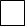 vähese etanoolisisaldusega alkohoolsed joogid (kuni 6% mahust)lahjad alkohoolsed joogid (kuni 22% mahust)kanged alkohoolsed joogid (üle 22% mahust)10. Teede ja tänavate sulgemise vajadus, parkimise korraldamine (kui jah, siis märkida millised).__________________________________________________________________________________________________________________________________________________________11. Muud turvalisust mõjutava asjaolud (sh turvalisuse eest vastutaja)_____________________________________________________________________________12. Kooskõlastused (sõltuvalt ürituse eripärast):12.1 Politsei- ja Piirivalveameti Lääne Prefektuuri Haapsalu politseijaoskond_____________________________________________________________________________12.2 Päästeameti Läänemaa päästepiirkond_____________________________________________________________________________12.3 Maanteeameti Lääne regioon _____________________________________________________________________________12.4 Ürituse toimumiskoha omanikud või valdajad_____________________________________________________________________________12.5_____________________________________________________________________________Kuupäev ja taotleja allkiri:Taotlus esitatakse vähemalt 14 päeva enne sündmuse toimumist.